（様式２）２．安全運転の実技の添乗指導項目（社内指導）運行管理者確認印第　　　日目運転者氏名	使用車種	添乗指導者	印添乗指導日　　　　　　年　　 月　　 日　　 ：　　 ～　　 ：　　 正味指導時間　　　　時間　　 分　累計　　　　 時間　　分指　導　項　目	評　価　点 	コメント服装等 乗務前運転姿勢 発　進走　行交差点停　車 後　退乗務終了制服を正しく着用しているかヘルメット・安全靴等の保護具は着用しているか運行前点検は適切か点呼での申告は適切か乗車前、トラックの周囲を確認しているか積荷はしっかりと固縛されているのを確認したか積載重量を確認したか（過積載になっていないか）偏荷重になっていないことを確認したか乗車方法は適切か正しくハンドルを持っているか座面に深く腰掛け、体が前後に傾斜していないかブレーキペダルが目一杯踏み込める姿勢になっているかシートベルトは正しく着用しているか車内の４Ｓ（整理、整頓、清掃、清潔）はできているかハンドルを握ってエンジンをかけているか急発進はしていないか左右、前後を確認しているか空ぶかしはしていないか車間距離を十分にとっているか適切なシフトギアを選んでいるか急ハンドルはしていないか横断歩道の手前で歩行者に注意をはらっているか自転車・バイクの追い越し方は適切か駐車中車両の追い越し方は適切か歩行者の側方の通過は適切かふらつきはないかカーブ走行時のハンドル操作は適切かカーブ走行時の減速は適切か進路変更時の合図の時期は適切か呼称運転をしているか黄色信号では原則として停止しているか交差点の手前で減速しているか右折時、直進車や横断歩道の確認をしているか左折時、後方・側方の確認をしているか右左折時の軌道は適切かリア・オーバーハングに注意しているか十分に徐行しているか右左折時の合図の時期は適切か赤信号での見込み発進はしていないか急停車はしていないか早めのブレーキ操作をしているかエンジンブレーキを適切に使用しているか一時停止場所では、確実に停止しているか停車時の車間距離は適切か降車方法は適切か後退する前に安全確認をしているかサイドミラーでの確認は適切か窓をあけて目視で確認しているか最徐行で後退しているか運行状況の報告は適切か1 　 2 　 3 　 4 　 5  1 　 2 　 3 　 4 　 5  1 　 2 　 3 　 4 　 5  1 　 2 　 3 　 4 　 5  1 　 2 　 3 　 4 　 5  1 　 2 　 3 　 4 　 5  1 　 2 　 3 　 4 　 5  1 　 2 　 3 　 4 　 5  1 　 2 　 3 　 4 　 5  1 　 2 　 3 　 4 　 5  1 　 2 　 3 　 4 　 5  1 　 2 　 3 　 4 　 5  1 　 2 　 3 　 4 　 5  1 　 2 　 3 　 4 　 5  1 　 2 　 3 　 4 　 5  1 　 2 　 3 　 4 　 5  1 　 2 　 3 　 4 　 5  1 　 2 　 3 　 4 　 5  1 　 2 　 3 　 4 　 5  1 　 2 　 3 　 4 　 5  1 　 2 　 3 　 4 　 5  1 　 2 　 3 　 4 　 5  1 　 2 　 3 　 4 　 5  1 　 2 　 3 　 4 　 5  1 　 2 　 3 　 4 　 5  1 　 2 　 3 　 4 　 5  1 　 2 　 3 　 4 　 5  1 　 2 　 3 　 4 　 5  1 　 2 　 3 　 4 　 5  1 　 2 　 3 　 4 　 5  1 　 2 　 3 　 4 　 5  1 　 2 　 3 　 4 　 5  1 　 2 　 3 　 4 　 5  1 　 2 　 3 　 4 　 5  1 　 2 　 3 　 4 　 5  1 　 2 　 3 　 4 　 5  1 　 2 　 3 　 4 　 5  1 　 2 　 3 　 4 　 5  1 　 2 　 3 　 4 　 5  1 　 2 　 3 　 4 　 5  1 　 2 　 3 　 4 　 5  1 　 2 　 3 　 4 　 5  1 　 2 　 3 　 4 　 5  1 　 2 　 3 　 4 　 5  1 　 2 　 3 　 4 　 5  1 　 2 　 3 　 4 　 5  1 　 2 　 3 　 4 　 5  1 　 2 　 3 　 4 　 5  1 　 2 　 3 　 4 　 5  1 　 2 　 3 　 4 　 5  小計	→ 合計　　　 　点（250点満点）※ ①：不適切　②：やや不適切　③：おおむね適切　④：適切　⑤：きわめて適切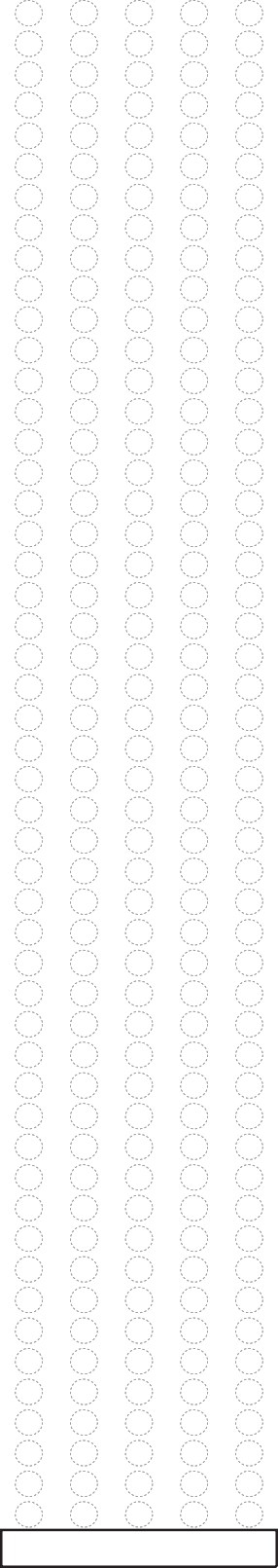 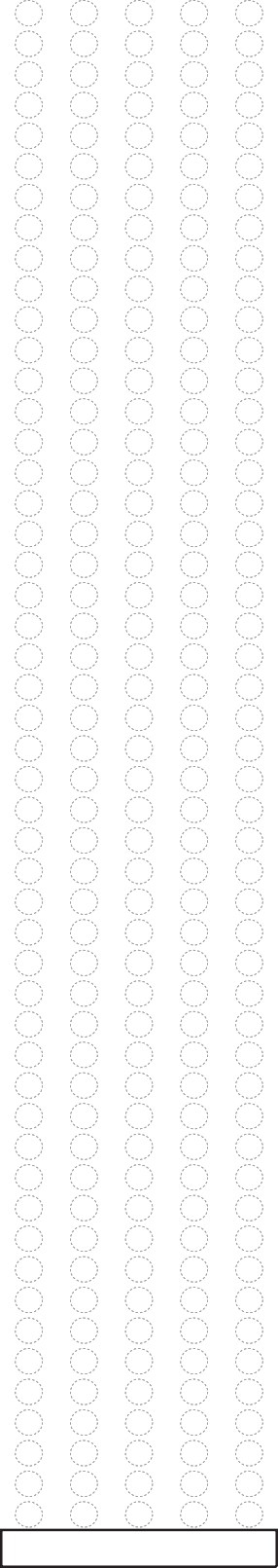 ※「安全な運転を行えるとの判断の目安」：平均点が４点以上で、かつ全てが３点以上であること。　　　　　　　　　　　　　　　　　　　　（12031701）